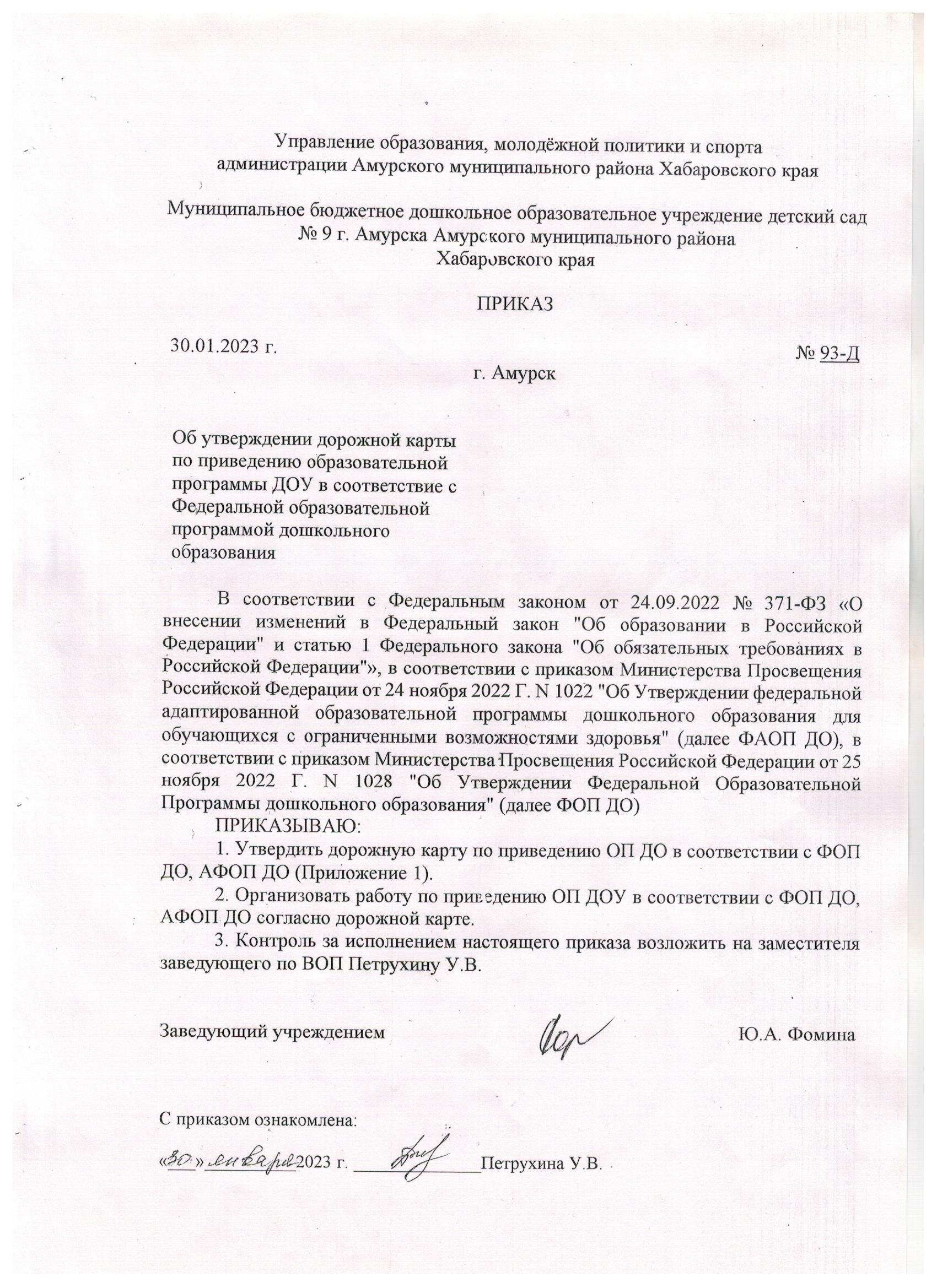 Управление образования, молодёжной политики и спортаадминистрации Амурского муниципального района Хабаровского краяМуниципальное бюджетное дошкольное образовательное учреждение детский сад № . Амурска Амурского муниципального района Хабаровского краяПРИКАЗ 30.01.2023 г.                                                                                                         № 93-Дг. АмурскВ соответствии с Федеральным законом от 24.09.2022 № 371-ФЗ «О внесении изменений в Федеральный закон "Об образовании в Российской Федерации" и статью 1 Федерального закона "Об обязательных требованиях в Российской Федерации"», в соответствии с приказом Министерства Просвещения Российской Федерации от 24 ноября 2022 Г. N 1022 "Об Утверждении федеральной адаптированной образовательной программы дошкольного образования для обучающихся с ограниченными возможностями здоровья" (далее ФАОП ДО), в соответствии с приказом Министерства Просвещения Российской Федерации от 25 ноября 2022 Г. N 1028 "Об Утверждении Федеральной Образовательной Программы дошкольного образования" (далее ФОП ДО)ПРИКАЗЫВАЮ:1. Утвердить дорожную карту по приведению ОП ДО в соответствии с ФОП ДО, АФОП ДО (Приложение 1).2. Организовать работу по приведению ОП ДОУ в соответствии с ФОП ДО, АФОП ДО согласно дорожной карте.3. Контроль за исполнением настоящего приказа возложить на заместителя заведующего по ВОП Петрухину У.В.Заведующий учреждением                                   	                              Ю.А. ФоминаС приказом ознакомлена:«___»__________2023 г. ______________Петрухина У.В.  Приложение 1 к приказу от 30.01.2023 № 93-ДДОРОЖНАЯ КАРТА по приведению ОП ДО  в соответствии с ФОП ДО, ФАОП ДООб утверждении дорожной карты по приведению образовательной программы ДОУ в соответствие с Федеральной образовательной программой дошкольного образования №п/пМероприятия:Срок:Ответственные: Результат:1. Организационно-управленческое обеспечение:1. Организационно-управленческое обеспечение:1. Организационно-управленческое обеспечение:1. Организационно-управленческое обеспечение:1. Организационно-управленческое обеспечение:1.1.Приказ о создании рабочей группе по приведению ООП ДОУ в соответствии с ФОП ДОПоложение о рабочей группе по приведению ООП ДОУ в соответствие с ФОП ДОЯнварьЗаведующий, заместитель заведующего по ВОПСоздание и определение функционала рабочей группы1.2.Разработка и утверждение дорожной карты по реализации направлений ФОП ДОЯнварьЗаведующий,рабочая группаСистема мероприятий, обеспечивающих внедрение ФОП ДО1.3.Организовать и провести педагогические советы по вопросам обновления ООП ДОУ и непосредственному применению ФОП ДОЯнварь, май, августРабочая группа, заместитель заведующего по ВОПУсвоение и принятиечленами педагогическогоколлектива основныхположений ФОП ДО1.4.Провести мониторинг готовности к введению ФОП ДОМай, августзаместитель заведующего по ВОПОптимизация работы по переходу к ФОП ДО2. Нормативно-правовое обеспечение:2. Нормативно-правовое обеспечение:2. Нормативно-правовое обеспечение:2. Нормативно-правовое обеспечение:2. Нормативно-правовое обеспечение:2.1.Проведение экспертизы локальных актов ДОУ в сфере образования (на несоответствие требованиям ФОП ДО). Внесение изменений в нормативно-правовую базу ДОУЯнварь-августЗаведующий, заместитель заведующего по ВОПДополнения в документы,регламентирующиедеятельность ДОУ в сфере образования 2.2.Разработать актуализированные в соответствии с требованиями ФОП ДО локальные акты в сфере образованияЯнварь –августЗаведующий, заместитель заведующего по ВОПЛокальные нормативные акты, регламентирующие деятельность по реализации ФОП ДО3. Кадровое обеспечение:3. Кадровое обеспечение:3. Кадровое обеспечение:3. Кадровое обеспечение:3. Кадровое обеспечение:3.1. Провести диагностику образовательных потребностей педагогических работников по вопросам перехода на реализацию ФОП ДОМартЗаместитель заведующего по ВОПАналитическая справка, график повышения квалификации3.2.Проанализировать профессиональные затруднения педагогических работников по вопросам перехода на реализацию ФОП ДОАпрель-майЧлены рабочей группыСистема мероприятий,обеспечивающихпреодоления затруднений по внедрению ФОП ДО3.4.Направить педагогических работников на обучение по программе повышения квалификации по вопросам реализации ФОП ДОАпрель – июльЗаместитель заведующего по ВОППоэтапная подготовкапедагогических иуправленческих кадров квведению ФОП ДО3.5.Организация участия ДОУ в конференциях, семинарах поподготовке к введению ФОП ДОЯнварь-августЗаместитель заведующего по ВОП, старший воспитательАктивноепрофессиональноевзаимодействие по обменуопытом4. Материально-техническое обеспечение:4. Материально-техническое обеспечение:4. Материально-техническое обеспечение:4. Материально-техническое обеспечение:4. Материально-техническое обеспечение:4.1.Провести анализ ресурсного обеспечения ДОУ  для реализации ФОП ДОАпрельЗаместитель заведующего по ВОП, заместитель заведующего по АХЧПолучение объективнойинформации о готовностидошкольного учрежденияк переходу на ФОП ДО4.2.Обеспечение оснащенности учебного процесса иоборудования групповых помещений ДОУ для реализации ФОП ДОАпрель-августзаместитель заведующего по ВОП, заместитель заведующего по АХЧОпределениенеобходимых изменений воснащенности ДОУ сучетом требований ФОПДО4.3.Обеспечение соответствия материально-технической базы ДОУреализации ФОП ДО действующим санитарным,противопожарным нормам и нормам охраны труда работников ДОУАпрель-августзаместитель заведующего по АХЧПриведение всоответствие материально-технической базы стребованиями ФОП ДО5. Информационное обеспечение:5. Информационное обеспечение:5. Информационное обеспечение:5. Информационное обеспечение:5. Информационное обеспечение:5.1.Провести родительские собрания, посвященные основным положениям ФОП ДО, изменениям в ООП ДОУАпрель, августЧлены рабочей группы, воспитатели группОсведомленность родителей (законных представителей) об изменениях в образовательной деятельности ДОУ5.2.Разместить на официальном сайте ДОУ, информационных стендах ДОУ, групп ключевые особенности ФОП ДО, изменения в ООП ДОУИюльзаместитель заведующего по ВОПОсведомленность родителей (законных представителей) об изменениях в образовательной деятельности ДОУ